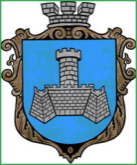 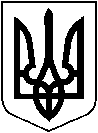 УКРАЇНАХМІЛЬНИЦЬКА МІСЬКА РАДАВІННИЦЬКОЇ   ОБЛАСТІВИКОНАВЧИЙ   КОМІТЕТРІШЕННЯвід “_____” ___________ 2019р.                                                               № ____Про  Порядок сприяння проведенню громадської експертизи діяльності виконавчих органів Хмільницької міської ради          Відповідно до постанови Кабінету Міністрів України від 5 листопада 2008 року №976 «Про затвердження Порядку сприяння проведенню громадської експертизи діяльності органів виконавчої влади» (зі змінами),  постанови Кабінету Міністрів України від 3 листопада 2010 року №996 «Про забезпечення участі громадськості у формуванні та реалізації державної політики» (зі змінами), Положення про громадську раду при виконавчому комітеті міської ради, керуючись ст.59 Закону України „Про місцеве самоврядування в Україні”:1. Затвердити Порядок сприяння проведенню громадської експертизи діяльності виконавчих органів Хмільницької міської ради у новій редакції згідно з додатком. 2. Вважати таким, що втратило чинність у попередній редакції рішення виконавчого комітету міської ради від 21.04.2011р. №255 «Про Порядок сприяння проведенню громадської експертизи діяльності виконавчих органів Хмільницької міської ради».  3. Архівному відділу міської ради (Поліщученко Р.М.) зазначити у документах постійного зберігання факт та підставу втрати чинності рішеннявиконавчого комітету міської ради від 21.04.2011р. №255 «Про Порядок сприяння проведенню громадської експертизи діяльності виконавчих органів Хмільницької міської ради».  4. Контроль за виконанням цього рішення покласти на заступників міського голови з питань діяльності виконавчими органів міської ради та  керуючого справами виконкому міської ради згідно з розподілом посадових обов’язків. Міський голова		                    				          С.Б.Редчик 	Додаток до рішення виконкому міської радивід ____ ______2019р. №___ПОРЯДОК
сприяння проведенню громадської експертизи
діяльності виконавчих органів Хмільницької міської ради
 1. Цей Порядок визначає процедуру сприяння проведенню інститутами громадянського суспільства чи громадською радою при виконавчому комітеті Хмільницької міської ради громадської експертизи діяльності виконавчих органів Хмільницької міської ради.
 2. Громадська експертиза діяльності виконавчих органів Хмільницької міської ради  (далі - громадська експертиза) є складовою механізму демократичного управління, який передбачає проведення інститутами громадянського суспільства, громадською радою оцінки діяльності виконавчих органів Хмільницької міської ради, ефективності прийняття і виконання такими органами рішень, підготовку пропозицій щодо розв'язання суспільно значущих проблем для їх врахування виконавчими органами Хмільницької міської ради у своїй роботі.3. У цьому Порядку під інститутами громадянського суспільства слід розуміти громадські об’єднання, професійні спілки та їх об’єднання, творчі спілки, організації роботодавців та їх об’єднання, благодійні і релігійні організації, органи самоорганізації населення, недержавні засоби масової інформації, громадську раду при виконавчому комітеті Хмільницької міської ради та інші непідприємницькі товариства і установи, легалізовані відповідно до законодавства.4. Виконавчі органи Хмільницької міської ради сприяють інституту громадянського суспільства у проведенні громадської експертизи у разі надходження від нього письмового запиту із зазначенням: його найменування, відомостей про легалізацію, місцезнаходження та електронної адреси (за наявності);предмета і мети громадської експертизи;переліку документів та інших матеріалів, необхідних для проведення громадської експертизи (далі - матеріали);адреси, за якою надсилається відповідь на запит, або прізвища, ім'я та по батькові особи, уповноваженої одержати таку відповідь, її контактного телефону і електронної адреси (за наявності).Громадська рада у письмовому запиті щодо проведення громадської експертизи зазначає:предмета і мети громадської експертизи;переліку документів та інших матеріалів, необхідних для проведення громадської експертизи (далі - матеріали);адреси, за якою надсилається відповідь на запит, або прізвища, ім'я та по батькові особи, уповноваженої одержати таку відповідь, її контактного телефону і електронної адреси (за наявності).копію протоколу засідання громадської ради, на якому було прийнято рішення про проведення громадської експертизи.Запит на проведення громадської експертизи надсилається на ім’я міського голови. День надходження запиту є датою початку проведення громадської експертизи.5. Міський голова, після надходження від інституту громадянського суспільства, громадської ради письмового запиту щодо проведення громадської експертизи:видає протягом семи робочих днів  розпорядження про проведення такої експертизи і заходів, пов'язаних з підготовкою матеріалів, із зазначенням прізвища, ім'я, по батькові та посади особи (осіб), відповідальної (відповідальних) за забезпечення взаємодії з інститутом громадянського суспільства, громадською радою, зміст якого доводить до відома інституту громадянського суспільства, громадської ради, що ініціює проведення громадської експертизи, протягом трьох днів з моменту його видання;утворює, у разі потреби, робочу групу для підготовки матеріалів із залученням представників інституту громадянського суспільства, громадської ради, що ініціює проведення громадської експертизи; забезпечує розміщення протягом семи робочих днів інформації про надходження запиту щодо проведення громадської експертизи, текст розпорядження та заходи, здійснені з метою сприяння її проведенню, в спеціальній рубриці на Офіційному веб-сайті міста Хмільника.
6. Визначений в розпорядженні структурний підрозділ (структурні підрозділи) виконавчих органів міської ради подає інституту громадянського суспільства, громадській раді матеріали або завірені в установленому порядку їх копії чи надсилає їх в електронній формі протягом п’яти робочих днів з моменту видання розпорядження про проведення громадської експертизи. 7. У разі коли запит стосується надання великого обсягу інформації або потребує пошуку інформації серед значної кількості даних, строк надання матеріалів може бути продовжено до 20 робочих днів, про що інститут громадянського суспільства, громадську раду має бути поінформовано в строки та спосіб, визначені Законом України «Про доступ до публічної інформації».8. У проведенні громадської експертизи може бути відмовлено у разі, коли її предмет та мета суперечать законодавству, виходять за межі компетенції виконавчих органів Хмільницької міської ради або коли запит щодо проведення громадської експертизи не відповідає вимогам, визначеним пунктом 3 цього Порядку. В такому разі міський голова протягом семи робочих днів після надходження запиту повідомляє інституту громадянського суспільства, громадській раді про відмову у проведенні громадської експертизи з чітким обґрунтуванням і зазначенням підстав для відмови. 9. Посадові особи Хмільницької міської ради та її виконавчих органів не повинні перешкоджати проведенню громадської експертизи та втручатись у діяльність інституту громадянського суспільства, громадської ради, пов'язану з її проведенням.10. Не допускається проведення громадської експертизи, якщо посадові особи Хмільницької міської ради чи її виконавчих органів або їх близькі родичі є засновниками або входять до керівних органів відповідного інституту громадянського суспільства, громадської ради.11. Експертні пропозиції, підготовлені за результатами громадської експертизи (далі - експертні пропозиції) інститутом громадянського суспільства, громадською радою (далі - ініціатор громадської експертизи), подаються на ім’я міського голови у письмовій та електронній формі із зазначенням: інформації про ініціатора громадської експертизи; предмета і мети громадської експертизи; відомостей про експертів, які проводили експертизу;обґрунтованої оцінки діяльності виконавчих органів Хмільницької міської ради, ефективності розробки, прийняття і виконання ними рішень, програм, реалізації ними владних повноважень; пропозицій щодо розв’язання суспільно значущих проблем та підвищення ефективності діяльності виконавчих органів Хмільницької міської ради.У разі утворення робочої групи з підготовки матеріалів для проведення громадської експертизи в експертних пропозиціях зазначаються відомості про проведені засідання такої робочої групи.12. Експертні пропозиції повинні стосуватися повноважень виконавчих органів Хмільницької міської ради та містити чіткі рекомендації і заходи з їх впровадження. У разі коли ініціатор громадської експертизи не подав експертні пропозиції у тримісячний строк від початку проведення громадської експертизи, експертиза вважається такою, що не відбулася.13. Експертні пропозиції враховуються виконавчими органами Хмільницької міської ради під час підготовки програм соціально-економічного розвитку, цільових програм, формування міського бюджету, вирішення питань поточної діяльності.14. Після надходження експертних пропозицій міський голова забезпечує: розміщення експертних пропозицій протягом семи робочих днів у спеціальній рубриці на Офіційному веб-сайті міста Хмільника; розгляд експертних пропозицій на найближчому засіданні виконавчого комітету Хмільницької міської ради за участю представників ініціатора громадської експертизи;розробку і затвердження своїм розпорядженням заходів, спрямованих на реалізацію експертних пропозицій, протягом п’яти днів з моменту розгляду експертних пропозицій на найближчому засіданні виконавчого комітету Хмільницької міської ради;подання протягом десяти робочих днів ініціатору громадської експертизи письмової відповіді про результати розгляду експертних пропозицій та копію розпорядження, яким затверджено заходи, спрямовані на реалізацію експертних пропозицій, з одночасним розміщенням відповідної інформації у спеціальній рубриці на Офіційному веб-сайті міста Хмільника;надсилання в письмовій та електронній формі Секретаріату Кабінету Міністрів України для розміщення на урядовому веб-сайті «Громадянське суспільство і влада»: інформації про найменування, прізвище, ім'я, по батькові керівника, поштову адресу, контактні дані ініціатора громадської експертизи, предмет та строки її проведення;експертних пропозицій, поданих ініціатором громадської експертизи;затверджених заходів для реалізації експертних пропозицій; відповіді ініціатору громадської експертизи про результати розгляду експертних пропозицій та заходи для їх реалізації. Керуючий справами виконавчого комітету міської ради 									С.П.Маташ 